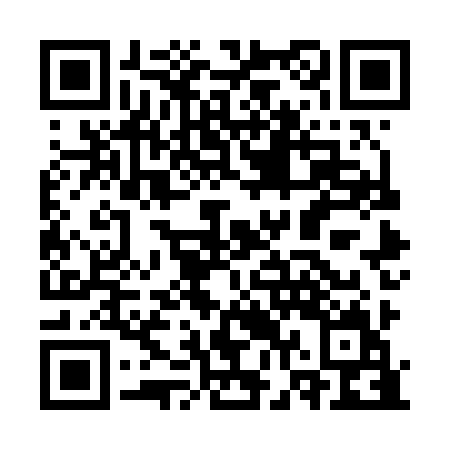 Ramadan times for Faku County, ChinaMon 11 Mar 2024 - Wed 10 Apr 2024High Latitude Method: Angle Based RulePrayer Calculation Method: Muslim World LeagueAsar Calculation Method: ShafiPrayer times provided by https://www.salahtimes.comDateDayFajrSuhurSunriseDhuhrAsrIftarMaghribIsha11Mon4:324:326:0511:563:135:485:487:1612Tue4:304:306:0411:563:135:495:497:1813Wed4:284:286:0211:563:145:515:517:1914Thu4:264:266:0011:563:155:525:527:2015Fri4:244:245:5811:553:155:535:537:2116Sat4:234:235:5711:553:165:545:547:2317Sun4:214:215:5511:553:175:555:557:2418Mon4:194:195:5311:543:175:565:567:2519Tue4:174:175:5111:543:185:585:587:2620Wed4:154:155:5011:543:185:595:597:2821Thu4:134:135:4811:543:196:006:007:2922Fri4:114:115:4611:533:206:016:017:3023Sat4:094:095:4411:533:206:026:027:3224Sun4:084:085:4311:533:216:036:037:3325Mon4:064:065:4111:523:216:046:047:3426Tue4:044:045:3911:523:226:066:067:3527Wed4:024:025:3711:523:226:076:077:3728Thu4:004:005:3611:513:236:086:087:3829Fri3:583:585:3411:513:236:096:097:3930Sat3:563:565:3211:513:246:106:107:4131Sun3:543:545:3111:513:246:116:117:421Mon3:523:525:2911:503:256:126:127:442Tue3:503:505:2711:503:256:146:147:453Wed3:483:485:2511:503:266:156:157:464Thu3:463:465:2411:493:266:166:167:485Fri3:443:445:2211:493:276:176:177:496Sat3:423:425:2011:493:276:186:187:517Sun3:403:405:1911:483:286:196:197:528Mon3:383:385:1711:483:286:206:207:539Tue3:363:365:1511:483:296:216:217:5510Wed3:343:345:1311:483:296:236:237:56